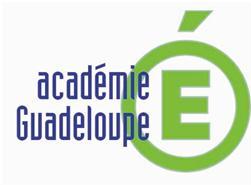 LIVRET EVALUATION TERMINALE BAC PROACCUEIL RELATION CLIENTS ET USAGERS	LOGO ET COORDONNEES 	Lycée professionnel …………………	……………………………..	……………………………..							Madame, Monsieur 	Tuteur Formateur de l’élève.Objet : Période de formation	Ville de départ,Terminale BAC PRO ARCU	le ………………..		Madame, Monsieur,Nous vous remercions vivement d’avoir accepté d’accueillir et de former notre élève …………. dans votre entreprise pour une durée de quatre semaines.. Nous vous indiquons à toutes fins utiles les informations suivantes :Toute absence doit être rattrapée.Le lycée rédigera un avenant à la convention.L’équipe pédagogique et moi-même apprécions votre active participation et nous vous remercions de bien vouloir réserver le meilleur accueil à notre élève.M………………….. Le proviseurVotre mission d’accueilIl est important que vous puissiez : accueillir et intégrer le jeune dans l’équipe d’accueill’aider à se repérer dans l’entreprise et dans son poste de travail l’accompagner dans sa formation Votre mission de formationLe jeune doit appréhender la réalité des situations d’accueil ; Accueil physique et téléphonique, de médiation, gestion de fluxAccueil d’information, de d’approvisionnement et de réassort Activités administrativesAfin qu’il puisse réaliser :un rapport d’étonnement : dossier de 2 pages à remettre au tuteur professionnel fin de la 1ère semaine de stageun diagnostic interne de la fonction d’accueil : dossier de 4 pages à remettre lors de l’évaluation avec le tuteur professionnel et pédagogique au cours de la 4ème semaine)une proposition d’amélioration de la fonction d’accueil : dossiers de 8 pages à remettre et à soutenir pour l’épreuve E31.Votre mission d’évaluation En milieu professionnel	E31	Analyse de la fonction accueil et projet d’améliorationPFMP 5 : Réalisation par l’élève 	: 		d’un rapport d’étonnementDiagnostic interne de la fonction d’accueil Vous évaluez, conjointement avec le professeur chargé des enseignements de spécialité, le rapport d’étonnementle diagnostic etla prestation orale du candidatLe stagiaire fera apparaître les points forts et les points à améliorer ; il proposera une liste d’amélioration possible. A l’issue de cette évaluation, une feuille de route sera remise au candidat pour préparer un dossier « Proposition d’amélioration de la fonction d’accueil ».PFMP 6 : Réalisation par l’élève du dossier « Proposition d’amélioration de la fonction d’accueil » En centre de formationE31	Analyse de la fonction accueil et projet d’améliorationE33 	Accueil en face à face (Situation 1)En fonction de vos disponibilités, vous pourrez participer à la commission d’évaluation qui se fera en centre de formation.  ELEVE - STAGIAIRENom et prénom : ……………………………………………………………………………………………………………………… Né(e) le : ………………………………………       à :  ……………………….……….   Département : ……………………..  ELEVE - STAGIAIRENom et prénom : ……………………………………………………………………………………………………………………… Né(e) le : ………………………………………       à :  ……………………….……….   Département : …………………….. Adresse de l’élève :Adresse des parents :Portable :Téléphone /Portable :Nom du responsable légal de l’élève stagiaire : (père, mère, tuteur légal*) …………………………………..(*rayez la mention inutile)Nom du responsable légal de l’élève stagiaire : (père, mère, tuteur légal*) …………………………………..(*rayez la mention inutile)En casPersonnes à prévenirPersonnes à prévenirPersonnes à prévenirD’AccidentMr ……………………..Chef d’établissement  Dir 0590 …………D’AccidentMme ………………… Directeur délégué aux enseignements technologiques et professionnels DDETP 0590 ………………Retard, absence, suiviObjectifs, convention,comportementMme ……………………Professeur référent0590 …………..